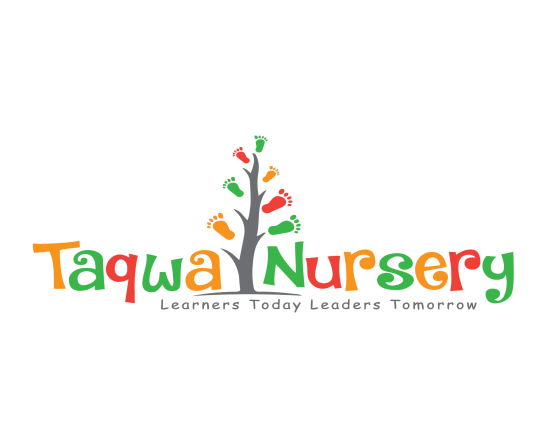 NURSERY TERMS AND HOLIDAYS 2019/2020Autumn Term   Total 74 Days in term  Term begins:                    Tuesday 3rd September 2019Half Term:                        Monday 21st October 2019 to Friday 25th October 2019 Term ends:                       Friday 20th December 2019  Spring Term  Total 55 Days in term  Term begins:                     Monday 6th January 2020 Half Term:                         Monday 17th February 2020 to Friday 21st February 2020 Term ends:                        Friday 27th March 2020  Summer Term  Total 61 Days in term  Term begins:                      Tuesday 14th April 2020 Bank Holiday:                     Friday 8th May 2020 Bank Holiday:                     Monday 25th May 2020 Half Term:                          Friday 22nd May 2020 to Friday 29th May 2020Term ends:                         Thursday 16th July 2020   *Please note all dates are subject to change at the discretion of the Board of Trustees. 